Luxury Amethyst Package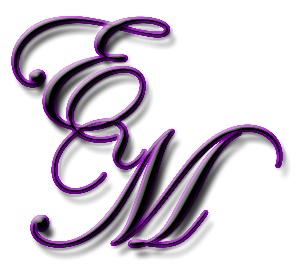 All Inclusive – Choose Your Destination – Define Your Style – Relax & Enjoy the Magic of Planning!Starts at 20% of wedding budget; $75,000 minimum (budget)Destination Locations starts at 25% of wedding budget (within U.S.); and 35% (International); $95,000 minimum (budget)50% of deposit due at time of signing contract - Final due two weeks prior to eventCreate your perfect vision with this stress free, all-inclusive wedding design packageWork exclusively with ENCHANTED MOMENTS Owner, Leslie Joyner-Spitzner, who is with you from your first steps of planning, until you finally take those momentous steps down the aisleUtilize our team of vendors and easy planning process to create the wedding of a lifetimeCoordinating hotel accommodations, transportation and child care (if applicable)Facilitate Wedding Rehearsal, Wedding Rehearsal Dinner, Sunday Wedding BrunchShow up on your wedding day ready to say 'I Do!' as we manage all vendors and contracts Perfect for destination bridesCreate a beautiful and flawless wedding day during planning sessions while taking full use of local resourcesEnjoy the process beginning with your vision board as your designer (with chosen vendor and assistance by planner) develops a seamless experienceAssembling Save the Dates & Wedding InvitationsAssistance with tracking RSVP’s Wedding Weekend planning assistance includedAssemble and delivering to guest hotel room Welcome BagsAdditional assistants provided throughout process and day of WeddingThis package is all our packages wrapped up in one, for a full elegant planned and coordinated experienceAll travel arrangements MUST be made for planners that are attending wedding. Ex. Hotel & Lodging, Airfare, Transportation, etc. (see contract for more details)